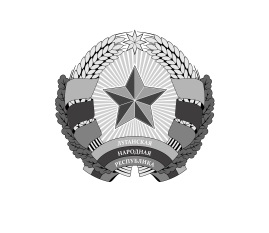 МИНИСТЕРСТВО ФИНАНСОВЛУГАНСКОЙ НАРОДНОЙ РЕСПУБЛИКИ(МИНФИН ЛНР)ПРИКАЗг. ЛуганскЗарегистрировано в Министерстве юстицииЛуганской Народной Республики03.07.2017 за № 357/1408Об утверждении Порядкасоставления, рассмотрения, утверждения и основные требования к выполнению сметы бюджетного учреждения(с изменениями, внесенными приказом Министерства финансов Луганской Народной Республики от 18.12.2018 № 438, зарегистрированным в Министерстве юстиции Луганской Народной Республики 19.12.2018 за № 872/2516, приказом Министерства финансов Луганской Народной Республики от 06.09.2019 № 89, зарегистрированным в Министерстве юстиции Луганской Народной Республики 19.09.2019 за № 490/3039)С целью усовершенствования процесса составления, рассмотрения, утверждения сметы бюджетного учреждения, а также определения основных требований к выполнению сметы бюджетного учреждения, на основании подпунктов 2, 5 пункта 3.1 Раздела 3, пункта 5.2 Раздела 5 Положения о Министерстве финансов Луганской Народной Республики, утвержденного постановлением Совета Министров Луганской Народной Республики от 04.03.2017 № 82/17, п р и к а з ы в а ю:1. Утвердить прилагаемый Порядок составления, рассмотрения, утверждения и основные требования к выполнению сметы бюджетного учреждения.2. Признать утратившим силу Порядок составления, рассмотрения, утверждения и основные требования к выполнению сметы бюджетного учреждения, утвержденный приказом Министерства финансов Луганской Народной Республики от 01 октября 2015 года № 78, зарегистрированный в Министерстве юстиции Луганской Народной Республики 23.10.2015 за № 277/286.3. Начальнику Управления правовой и организационно-кадровой работы Министерства финансов Луганской Народной Республики обеспечить в установленном порядке предоставление этого приказа на государственную регистрацию в Министерство юстиции Луганской Народной Республики.4. Контроль за исполнением настоящего приказа возлагаю на заместителя Министра – директора Департамента расходов Министерства финансов Луганской Народной Республики Бондареву Е.А., Временно исполняющего обязанности Директора Государственного казначейства Луганской Народной Республики Бородину С.В.5. Приказ вступает в силу по истечении 10 дней после дня его официального опубликования.Министр                                                                                               Е.В. МануйловЛист согласования прилагаетсяЗарегистрировано в Министерстве юстицииЛуганской Народной Республики03.07.2017 за № 357/1408Порядоксоставления, рассмотрения, утверждения и основные требования к выполнению сметы бюджетного учреждения(с изменениями, внесенными приказом Министерства финансов Луганской Народной Республики от 18.12.2018 № 438, зарегистрированным в Министерстве юстиции Луганской Народной Республики 19.12.2018 за № 872/2516, приказом Министерства финансов Луганской Народной Республики от 06.09.2019 № 89, зарегистрированным в Министерстве юстиции Луганской Народной Республики 19.09.2019 за № 490/3039)I. Общие положения1.1. Порядок составления, рассмотрения, утверждения и основные требования к выполнению сметы бюджетного учреждения (далее – Порядок) определяет основные требования к составлению, рассмотрению, утверждению и выполнению сметы бюджетного учреждения. 1.2. В настоящем Порядке понятия употребляются в следующем значении:1.2.1. Бюджетные ассигнования – полномочия распорядителя бюджетных средств, предоставленные в соответствии с бюджетными назначениями, на принятие бюджетного обязательства и осуществление платежей, которые имеют количественные, временные и целевые ограничения.1.2.2. Бюджетное обязательство – любое осуществленное согласно бюджетному ассигнованию размещение заказа, заключение договора, приобретение товара, услуги или осуществление других аналогичных операций на протяжении бюджетного периода, согласно которым необходимо осуществить платежи на протяжении этого же периода или в будущем.  1.2.3. Бюджетные назначения – полномочия главного распорядителя бюджетных средств, предоставленные действующим законодательством, которые имеют количественные, временные и целевые ограничения и позволяют предоставлять бюджетные ассигнования. Для осуществления программ и мероприятий, которые проводятся за счет средств бюджета, бюджетные ассигнования предоставляются распорядителям бюджетных средств.  1.2.4. Бюджетное учреждение (организация) – органы государственной  власти, органы местного самоуправления, а также организации, которые созданы ими в установленном порядке и содержатся за счет средств государственного бюджета или местных бюджетов. Бюджетные учреждения являются неприбыльными. (подпункт 1.2.5 пункта 1.2 раздела I исключен приказом Министерства финансов Луганской Народной Республики от 18.12.2018 №  438, зарегистрированным в Министерстве юстиции Луганской Народной Республики 19.12.2018 за № 872/2516, в связи с чем подпункты 1.2.6 – 1.2.16 пункта 1.2 раздела I считать соответственно подпунктами 1.2.5 – 1.2.15 пункта 1.2 раздела I.)1.2.5. Местные финансовые органы – учреждения, которые согласно действующему законодательству осуществляют функции по составлению, выполнению местных бюджетов, контролю за использованием средств распорядителями бюджетных средств, а также другие функции, связанные с управлением средствами местного бюджета. 1.2.6. План ассигнований общего фонда бюджета (за исключением предоставления кредитов из бюджета) (далее – план ассигнований общего фонда) – помесячное распределение бюджетных ассигнований, утвержденных в общем фонде сметы, по сокращенной форме экономической классификации расходов бюджета, который регламентирует на протяжении бюджетного периода взятие (регистрацию) бюджетных обязательств и осуществление платежей в соответствии с указанными обязательствами.  1.2.7. План использования бюджетных средств – распределение бюджетных ассигнований, утвержденных в смете в разрезе расходов бюджета, структура которых соответствует полной экономической классификации расходов бюджета и классификации кредитования бюджета.  Утвержденная форма плана использования бюджетных средств может быть дополнена другими показателями.1.2.8. План предоставления кредитов из общего фонда бюджета – помесячное распределение предоставления кредитов из бюджета, утвержденных в общем фонде сметы, по классификации кредитования бюджета, который регламентирует на протяжении бюджетного периода взятие (регистрацию) бюджетных обязательств и осуществление платежей в соответствии с указанными обязательствами.1.2.9. План специального фонда бюджета (за исключением собственных поступлений бюджетных учреждений и соответствующих расходов) (далее – план специального фонда) – помесячное  распределение  бюджетных ассигнований (за исключением собственных поступлений бюджетных учреждений и соответствующих расходов), утвержденных в специальном фонде сметы, по сокращенной форме экономической классификации расходов бюджета или классификации кредитования бюджета, которое регламентирует на протяжении бюджетного периода взятие (регистрацию)  бюджетных обязательств и осуществление платежей в соответствии с указанными обязательствами, в разрезе доходов бюджета по кодам классификации доходов бюджета, финансирование бюджета по кодам классификации финансирования бюджета по типу долгового обязательства, возврата кредитов в специальный фонд бюджета по кодам функциональной классификации расходов и кредитования бюджета и классификации кредитования бюджета.1.2.10. Получатель бюджетных средств (далее – получатель) – субъект хозяйствования, общественная или другая организация, которая не имеет статуса бюджетного учреждения, уполномочена распорядителем бюджетных средств на осуществление мероприятий, предусмотренных бюджетной программой, и получает для их осуществления средства из бюджета. Получатель использует бюджетные средства на основании плана использования бюджетных средств и помесячного плана использования бюджетных средств. В случае получения бюджетных средств получателем платежи осуществляются согласно действующему законодательству.  Получателем не может быть субъект хозяйствования, общественная или другая организация, которая признана в установленном порядке банкротом, в отношении которой возбуждено дело о банкротстве или которая находится в стадии ликвидации.1.2.11. Помесячный план использования бюджетных средств – это помесячное распределение бюджетных ассигнований, утвержденных в смете, по сокращенной экономической классификации расходов бюджета, которое регламентирует на протяжении бюджетного периода взятие бюджетных обязательств и осуществление платежей в соответствии с указанными обязательствами.1.2.12. Распорядители бюджетных средств (далее – распорядители) – бюджетные учреждения в лице их руководителей, уполномоченные на получение бюджетных ассигнований, взятие (регистрацию) бюджетных обязательств и осуществление расходов бюджета.  По объему предоставленных прав распорядители делятся на главных распорядителей средств бюджета и распорядителей бюджетных средств низшего уровня.Главные распорядители бюджетных  средств  (далее – главные распорядители) – бюджетные учреждения в лице их руководителей, которые согласно действующему законодательству получают полномочия путем установления им бюджетных назначений. Распорядитель  бюджетных  средств  низшего  уровня  (далее – распорядитель низшего уровня) – распорядитель, который в своей деятельности подчиняется соответствующему главному распорядителю, и деятельность которого координируется через него.  Распорядители низшего уровня, в сфере управления которых находятся другие распорядители низшего уровня, в процессе составления, рассмотрения, утверждения и исполнения смет применяют к ним положения настоящего Порядка, определенные для главных распорядителей.1.2.13. Сводные планы использования бюджетных средств и сводные помесячные планы использования бюджетных средств – это свод показателей индивидуальных планов использования бюджетных средств и индивидуальных помесячных планов использования бюджетных средств получателей, которые составляются главным распорядителем средств, через которого они получают бюджетные назначения, для предоставления этих показателей Министерству финансов Луганской Народной Республики (далее – Минфин ЛНР), местным финансовым органам. 1.2.14. Сводные сметы, сводные планы ассигнований общего фонда бюджета, сводные планы предоставления кредитов из общего фонда бюджета и  сводные планы специального фонда – это свод показателей индивидуальных смет, планов ассигнований общего фонда бюджета, планов предоставления     кредитов из общего фонда бюджета, планов специального фонда распорядителей бюджетных средств низшего уровня, которые составляются главным распорядителем для предоставления Минфину ЛНР, местным финансовым органам.Сводные сметы не утверждаются. 1.2.15. Смета бюджетного учреждения (далее – смета) – основной плановый финансовый документ бюджетного учреждения, которым на бюджетный период устанавливаются полномочия относительно получения поступлений и распределения бюджетных ассигнований на взятие (регистрацию) бюджетных обязательств и осуществление платежей для выполнения бюджетным учреждением своих функций и достижения результатов, определенных в соответствии с бюджетными назначениями. Смета имеет следующие составные части: общий фонд, который содержит объем поступлений из общего фонда бюджета и распределение расходов по полной экономической классификации расходов бюджета на выполнение бюджетным учреждением (организацией) (далее – учреждение) основных функций или распределение предоставления кредитов из бюджета по классификации кредитования бюджета;специальный фонд, который содержит объем поступлений из специального фонда бюджета на конкретную цель и их распределение по полной экономической классификации расходов бюджета на осуществление соответствующих расходов согласно действующему законодательству, а также на реализацию приоритетных мероприятий, связанных с выполнением учреждением основных функций, или распределение предоставления кредитов из бюджета в соответствии с действующим законодательством по классификации кредитования бюджета;1.3. План ассигнований общего фонда бюджета, план предоставления кредитов из общего фонда бюджета, план специального фонда являются неотъемлемыми частями сметы и утверждаются вместе с этой сметой.1.4. Учреждение независимо от того, ведет оно учет самостоятельно, или обслуживается централизованной бухгалтерией, для обеспечения своей деятельности составляет индивидуальные сметы, планы ассигнований общего фонда бюджета, планы предоставления кредитов из общего фонда бюджета, планы специального фонда по каждой выполняемой им бюджетной программе (функции), а получатели – индивидуальные планы использования бюджетных средств и помесячные  планы использования бюджетных средств.1.5. Учреждениям могут выделяться бюджетные средства только при наличии утвержденных смет, планов ассигнований общего фонда бюджета, планов предоставления кредитов из общего фонда бюджета, планов специального фонда, а получателям – при наличии утвержденных планов использования бюджетных средств и помесячных планов использования бюджетных средств.1.6. Учреждения имеют право брать бюджетные обязательства и расходовать бюджетные средства на цели и в пределах сумм, утвержденных сметами, планами ассигнований общего фонда бюджета, планами предоставления кредитов из общего фонда бюджета, планами специального фонда, а получатели – утвержденных планами использования бюджетных средств и помесячных планов использования бюджетных средств.1.7. Формы вышеуказанных плановых документов утверждаются Минфином ЛНР. II. Составление проектов смет2.1. Для правильной и своевременной организации работы, связанной с составлением проектов смет, главные распорядители, руководствуясь соответствующими указаниями Минфина ЛНР, местных финансовых органов в части составления проектов соответствующих бюджетов на следующий бюджетный период: устанавливают для распорядителей низшего уровня предельные объемы расходов бюджета и/или предоставления кредитов из бюджета из общего фонда бюджета, срок представления проектов смет и дают указания относительно их составления;разрабатывают и сообщают распорядителям низшего уровня другие показатели, которых они должны придерживаться, и которые необходимы для правильного определения расходов бюджета или предоставления кредитов из бюджета в проектах смет;  обеспечивают составление проектов смет по бюджетным функциям, которые выполняются непосредственно главными распорядителями.  2.2. Главные распорядители рассматривают показатели проектов смет распорядителей низшего уровня относительно законности и правильности расчетов, целесообразности запланированных расходов бюджета или предоставления кредитов из бюджета, правильности их распределения согласно кодам экономической классификации расходов бюджета или классификации кредитования бюджета, полноты поступления доходов или возврата кредитов, соблюдения действующих ставок (должностных окладов), норм, цен, лимитов, а также других показателей согласно законодательству и составляют проекты сводных смет.  2.3. На основании показателей проектов сводных смет главные распорядители формируют бюджетные запросы, которые подаются  Минфину ЛНР, местным финансовым органам для включения в проекты соответствующих бюджетов в установленном ими порядке.  Срок рассмотрения показателей проектов смет распорядителей низшего уровня устанавливается главными распорядителями так, чтобы проекты сводных смет могли быть своевременно оформлены как бюджетные запросы.  В случае ограничения срока формирования бюджетных запросов главным распорядителям Минфин ЛНР, местные финансовые органы предоставляют разрешение главным распорядителям самостоятельно определять порядок и объемы получения необходимых данных для обеспечения своевременного формирования и предоставления бюджетных запросов. 2.4. Проекты смет составляются всеми учреждениями на следующий бюджетный период, если эти учреждения функционировали к началу бюджетного периода, на который планируются расходы бюджета и/или предоставления кредитов из бюджета. В случае если учреждения созданы не с начала бюджетного периода, сметы составляются и утверждаются для каждого учреждения с момента его создания до окончания бюджетного периода в общем порядке.2.5. В доходной части проектов смет указываются плановые объемы, которые предполагается направить на осуществление расходов бюджета или предоставление кредитов из бюджета общего и специального фондов проектов соответствующих бюджетов.  2.6. В процессе составления и утверждения проектов смет остатки бюджетных средств по специальному фонду смет не планируются.  2.7. Объемы поступлений в специальный фонд проекта сметы определяются на основании расчетов, которые составляются по каждому источнику доходов и/или финансирования бюджета или возврата кредитов в бюджет, которые планируются на следующий бюджетный период. За основу этих расчетов берутся такие показатели:  объем предоставления тех или иных платных услуг, а также другие расчетные показатели (площадь  помещений и стоимость оборудования, и другого имущества, которые сдаются в аренду, количество мест в общежитиях, количество посещений музеев, выставок и т.п.) и размер платы в расчете на единицу показателя, который должен устанавливаться согласно законодательству;  прогнозное поступление обязательных платежей в специальный фонд бюджета; прогнозный объем возврата средств в бюджет, которые имеют целевое назначение.На основании указанных показателей определяется сумма поступлений на следующий бюджетный период по каждому источнику с учетом конкретных условий работы учреждения. Во время формирования показателей, на основании которых определяются поступления планового периода, обязательно учитывается уровень их фактического выполнения за последний отчетный период, а также ожидаемое выполнение за период, который предшествовал планируемому. Показатели должны приводиться в объеме, указанном в расчетах, и полностью отвечать показателям бухгалтерской отчетности за соответствующие периоды.  2.8. В процессе формирования специального фонда проекта сметы, планирование собственных поступлений бюджетных учреждений осуществляется по группам и подгруппам, определенным законодательством для этой категории доходов бюджета.  2.9. Специальный фонд проекта сметы предусматривает свод показателей по всем источникам поступлений средств в этот фонд и соответствующим направлениям их использования.  Распределение расходов бюджета или предоставления кредитов из бюджета специального фонда проекта сметы проводится исключительно в пределах и за счет соответствующих поступлений, запланированных на эту цель в указанном фонде.  Ответственность за возникновение задолженности, которая сложилась по расходам специального фонда, несет исключительно распорядитель, по вине которого она образовалась.2.10. В ходе определения объемов расходов бюджета и/или предоставления кредитов из бюджета  распорядителей низшего уровня, главные распорядители должны учитывать объективную потребность в средствах каждого учреждения, исходя из его основных производственных показателей и контингентов, которые устанавливаются для учреждений (количество классов, учеников в школах, коек  в больницах, детей в дошкольных заведениях и  т.п.), объема выполняемой работы, штатной численности, необходимости погашения дебиторской и кредиторской задолженности и реализации отдельных программ и намеченных мероприятий по сокращению затрат в плановом периоде.  2.11. Обязательным условием при составлении сметы расходов является выполнение требования относительно первоочередного обеспечения бюджетными средствами защищенных статей расходов общего фонда, к которым относятся:оплата труда работников бюджетных учреждений;  начисления на заработную плату;  приобретение медикаментов и перевязочных материалов; обеспечение продуктами питания; оплата коммунальных услуг и энергоносителей;  обслуживание государственного (местного) долга;текущие трансферты населению;текущие трансферты местным бюджетам. 2.12. В ходе определения расходов в проектах смет учреждения, должен обеспечиваться строгий режим экономии средств и материальных ценностей. В сметы могут включаться только расходы, предусмотренные законодательством, необходимость которых обусловлена характером деятельности учреждения. Расходы на приобретение оборудования, капитальный ремонт помещений и т.п., которые не являются первоочередными, могут планироваться лишь при условии обеспечения средствами защищенных статей и отсутствии задолженности по ним.  При этом расходы на заработную плату из средств специального фонда осуществляются в зависимости от объема деятельности, которая ведется за счет этих средств, с применением установленных законодательством норм, которые используются учреждениями аналогичного профиля.2.13. Минфин ЛНР имеет право определять на бюджетный период порядок учета в сметах объемов задолженности, которая возникла вследствие непогашения бюджетных обязательств учреждений.2.14. Бюджетные ассигнования на централизованные мероприятия, которые проводятся главными распорядителями, включаются в сметы только в случае, если проведение таких мероприятий за счет средств бюджета не противоречит действующему законодательству.  К централизованным мероприятиям относятся мероприятия по организации и осуществлению непосредственно аппаратом главного распорядителя или аппаратом уполномоченного им распорядителя низшего уровня или уполномоченного им учреждения закупок товаров, работ и услуг в рамках реализации утвержденных в установленном порядке государственных целевых программ, а также общегосударственных мероприятий программного характера с целью обеспечения соответствующими товарами, работами, услугами организаций и учреждений системы главного распорядителя и/или соисполнителей соответствующих государственных целевых программ. 2.15. Расходы бюджета или предоставления кредитов из бюджета, которые включаются в проект сметы, должны быть обоснованы соответствующими расчетами по каждому коду экономической классификации расходов или классификации кредитования бюджета и детализированы по видам и количеству товаров (работ, услуг) с указанием стоимости за единицу.  2.16. Расходы специального фонда сметы за счет собственных поступлений планируются в такой последовательности: по установленным направлениям использования, на погашение задолженности учреждения по бюджетным обязательствам по специальному и общему фондам сметы и на проведение мероприятий, связанных с выполнением основных функций, которые не обеспечены (или частично обеспечены) расходами общего фонда.  2.17. После утверждения государственного и местных бюджетов проекты сводных смет приводятся в соответствие с показателями этих бюджетов. III. Рассмотрение и утверждение смет3.1. В двухнедельный срок после принятия соответствующего нормативного правого акта Луганской Народной Республики о Государственном бюджете Луганской Народной Республики, Минфин ЛНР, местные финансовые органы доводят главным распорядителям лимитные справки о бюджетных ассигнованиях.  3.2. Лимитная справка о бюджетных ассигнованиях (далее – лимитная справка) – это документ, который содержит утвержденные бюджетные назначения (бюджетные ассигнования) и их помесячное распределение, а также другие показатели, которые согласно законодательству должны быть определены на основе нормативов, и выдается соответственно Минфином ЛНР, местным финансовым органом, главным распорядителем. Показатели лимитной справки доводятся до сведения главных распорядителей, распорядителей низшего уровня для уточнения проектов смет и составления проектов планов ассигнований общего фонда бюджета, планов предоставления кредитов из общего фонда бюджета, планов специального фонда, получателей – планов использования бюджетных средств и помесячных планов использования бюджетных средств. Форма лимитной справки утверждается Минфином ЛНР.3.3. Распорядители низшего уровня уточняют проекты смет, составляют проекты планов ассигнований общего фонда бюджета, планов предоставления  кредитов из общего фонда бюджета, планов специального фонда, получатели – проекты планов использования бюджетных средств и помесячных планов использования бюджетных средств и подают их главным распорядителям для уточнения показателей проектов сводных смет и составления проектов сводных планов ассигнований общего фонда бюджета, сводных планов предоставления кредитов из общего фонда бюджета, сводных планов специального фонда, а также проектов сводных планов использования бюджетных средств и сводных помесячных планов использования бюджетных средств. Распорядители средств приводят свои расходы в соответствие с бюджетными ассигнованиями и другими показателями, доведенными лимитными справками. Для этого численность работников учреждения, которая предлагается к утверждению по штатному расписанию, должна быть приведена в соответствие с доведенным фондом оплаты труда, а другие расходы – в соответствие с другими установленными ассигнованиями таким образом, чтобы обеспечить выполнение возложенных на учреждение функций.Минфин ЛНР утверждает формы: штатного расписания;штатного расписания исполнительного органа государственной власти, в  структуру которого входят должности со специальными (воинскими) званиями;типового штатного расписания (в  случае необходимости министерства и другие исполнительные органы государственной власти, регулирующие политику в определенной сфере деятельности, по согласованию с  Минфином ЛНР могут устанавливать форму штатного расписания для соответствующей бюджетной отрасли (образование, здравоохранение, культура и т.д.)).Штатное расписание учреждений утверждается в соответствии с действующим законодательством. Минфин ЛНР проводит экспертизу и согласование штатных расписаний бюджетных учреждений, определённых подпунктами 3.8.1 – 3.8.6 пункта 3.8 настоящего Порядка.(абзацы третий и четвертый пункта 3.3 раздела III в редакции приказа Министерства финансов Луганской Народной Республики от 18.12.2018 № 438, зарегистрированного в Министерстве юстиции Луганской Народной Республики 19.12.2018 за № 872/2516)3.4. Проекты смет, планов ассигнований общего фонда бюджета, планов предоставления кредитов из общего фонда бюджета, планов специального фонда учреждений, планов использования бюджетных средств и помесячных планов использования бюджетных средств получателей в случае необходимости, рассматриваются главным распорядителем. Главные распорядители во время рассмотрения  проектов смет, планов ассигнований общего фонда бюджета, планов  предоставления кредитов из общего фонда бюджета, планов специального  фонда, планов использования бюджетных средств, помесячных планов использования  бюджетных средств обязаны:  обеспечить строгое выполнение  требований действующего законодательства, а  также требований относительно составления смет на следующий бюджетный период;  соблюдать режим экономии, не допускать включение в смету бюджетные ассигнования, не обоснованные потребностью;  обеспечить в проектах смет, планах ассигнований общего фонда  бюджета, планах предоставления кредитов из общего фонда бюджета, планах специального фонда, планах использования бюджетных средств, помесячных планах использования бюджетных средств соблюдение доведенных в лимитных справках объемов бюджетных ассигнований и их помесячного распределения с  учетом сроков проведения отдельных мероприятий и возможности  осуществления соответствующих расходов бюджета или предоставления кредитов из бюджета на протяжении бюджетного периода;  не допускать включение в сметы сумм, не подтвержденных расчетами и экономическими обоснованиями.  3.5. Главные распорядители после получения лимитных справок в двухнедельный срок предоставляют Минфину ЛНР, местным финансовым  органам уточненные проекты сводных смет, сводных планов ассигнований  общего фонда бюджета, сводных планов предоставления кредитов из общего фонда бюджета, сводных планов специального фонда, а также уточненные проекты сводных планов использования бюджетных средств и сводных помесячных планов использования для составления и утверждения, согласно  бюджетным назначениям, установленным в соответствующем бюджете для  общего и специального фонда в разрезе главных распорядителей, росписи соответствующего бюджета.  Уточненные проекты смет и составленные проекты планов ассигнований  общего фонда бюджета, планов предоставления кредитов из общего фонда бюджета, планов специального фонда, планов использования бюджетных средств, помесячных планов использования бюджетных средств должны отвечать доведенным лимитным справкам.  3.6. Государственное казначейство Луганской Народной Республики (далее – Госказначейство ЛНР) регистрирует, учитывает и организовывает исполнение утвержденной росписи Государственного бюджета Луганской Народной Республики.  Минфин ЛНР после утверждения вышеуказанной росписи доводит до главных распорядителей Выписки из росписи, которые являются основанием  для утверждения в установленном порядке смет, планов ассигнований общего фонда бюджета, планов предоставления кредитов из общего фонда бюджета,  планов специального фонда – всеми распорядителями; планов использования бюджетных средств и помесячных планов использования бюджетных средств – получателями.  Местные финансовые органы доводят соответствующим органам Госказначейства ЛНР утвержденные росписи соответствующих местных бюджетов, а главным  распорядителям – Выписки из указанных росписей, которые являются  основанием для утверждения в установленном порядке смет, планов  ассигнований общего фонда бюджета, планов предоставления кредитов из  общего фонда бюджета, планов специального фонда – распорядителями, планов использования бюджетных средств и помесячных планов использования бюджетных средств – получателями.  Сметы, планы ассигнований общего фонда бюджета, планы предоставления  кредитов из общего фонда бюджета, планы специального фонда, планы использования бюджетных средств и помесячные планы использования бюджетных средств должны быть утверждены в течение 30 календарных дней после утверждения росписей соответствующих бюджетов.  3.7. Сметы, планы ассигнований общего фонда бюджета, планы предоставления кредитов из общего фонда бюджета, планы специального фонда утверждаются руководителем соответствующего вышестоящего учреждения, за исключением смет, планов ассигнований общего фонда бюджета, планов предоставления кредитов из общего фонда бюджета, планов специального фонда учреждений, указанных в пункте 3.8 настоящего Порядка.(пункт 3.7 раздела III в редакции приказа Министерства финансов Луганской Народной Республики от 18.12.2018 № 438, зарегистрированного в Министерстве юстиции Луганской Народной Республики 19.12.2018 за № 872/2516)3.8. Сметы, планы ассигнований общего фонда бюджета, планы предоставления кредитов из общего фонда бюджета, планы специального фонда и штатные расписания отдельных учреждений утверждаются: 3.8.1. Аппарата Народного Совета Луганской Народной Республики – Председателем Народного Совета Луганской Народной Республики после согласования с Минфином ЛНР.3.8.2 Администрации Главы Луганской Народной Республики – Главой  Луганской Народной Республики после согласования с Минфином ЛНР. 3.8.3. Правительства Луганской Народной Республики, Аппарата Правительства Луганской Народной Республики – Председателем Правительства Луганской Народной Республики после согласования                        с Минфином ЛНР. (подпункт 3.8.3. пункта 3.8 раздела III в редакции приказа Министерства финансов Луганской Народной Республики от 06.09.2019 № 89, зарегистрированного в Министерстве юстиции Луганской Народной Республики 19.09.2019 за № 490/3039)3.8.4. Исполнительных органов государственной власти, руководство которыми осуществляет Глава Луганской Народной Республики, – Главой Луганской Народной Республики после согласования с Минфином ЛНР.3.8.5. Исполнительных органов государственной власти, руководство которыми осуществляет Правительство Луганской Народной Республики, – Председателем Правительства Луганской Народной Республики после согласования с Минфином ЛНР.(подпункт 3.8.5. пункта 3.8 раздела III в редакции приказа Министерства финансов Луганской Народной Республики от 06.09.2019 № 89, зарегистрированного в Министерстве юстиции Луганской Народной Республики 19.09.2019 за № 490/3039)3.8.6. Администраций городов и районов Луганской Народной Республики: штатные расписания – Главой Луганской Народной Республики после согласования с Минфином ЛНР;сметы, планы ассигнований общего фонда бюджета, планы предоставления кредитов из общего фонда бюджета, планы специального фонда – Главой Луганской Народной Республики после согласования с Минфином ЛНР;сметы, планы ассигнований общего фонда бюджета, планы предоставления кредитов из общего фонда бюджета, планы специального фонда по прочим расходам – администрациями городов и районов Луганской Народной Республики после согласования с местными финансовыми органами. 3.8.7. Сметы, планы ассигнований общего фонда бюджета, планы предоставления кредитов из общего фонда бюджета, планы специального фонда департаментов, управлений, отделов, других подразделений администраций городов и районов Луганской Народной Республики, имеющих статус юридического лица, – администрациями городов и районов Луганской Народной Республики после согласования с местными  финансовыми органами.  3.8.8. Сметы, планы ассигнований общего фонда бюджета, планы предоставления кредитов из общего фонда бюджета, планы специального фонда исполнительных органов сельских, поселковых и городских советов – главами соответствующих администраций городов и районов Луганской Народной Республики, а штатные расписания  исполнительных органов сельских, поселковых и городских советов – Правительством Луганской Народной Республики.(подпункт 3.8.8. пункта 3.8 раздела III в редакции приказа Министерства финансов Луганской Народной Республики от 06.09.2019 № 89, зарегистрированного в Министерстве юстиции Луганской Народной Республики 19.09.2019 за № 490/3039)3.8.9. Бюджетных учреждений, которые относятся к сфере управления исполнительных органов сельских, поселковых и городских советов – городскими, сельскими, поселковыми главами или руководителями соответствующих структурных подразделений  исполнительных  комитетов  сельских,  поселковых, городских  советов.3.8.10. В другом, утвержденном действующим законодательством, порядке.3.9. Планы использования бюджетных средств и помесячные планы использования бюджетных средств получателей утверждаются распорядителями, через которых они получают бюджетные средства.  3.10. Сметы, планы ассигнований общего фонда бюджета, планы предоставления кредитов из общего фонда бюджета, планы специального фонда, а также расчеты, которые обосновывают показатели  расходов бюджета и предоставление кредитов из бюджета, включенные в  проект сметы, подписываются руководителем учреждения и руководителем его финансового подразделения или главным (старшим) бухгалтером, скрепляются гербовой печатью с указанием даты.Планы использования бюджетных средств, помесячные планы использования бюджетных средств подписываются руководителем получателя и руководителем его финансового подразделения или главным (старшим) бухгалтером, скрепляются гербовой печатью с указанием даты.3.11. Одновременно со сметой утверждаются план ассигнований общего фонда бюджета, план предоставления кредитов из общего фонда бюджета, план специального фонда и штатное расписание учреждения, включая структурные подразделения (штатные единицы), которые содержатся за счет собственных поступлений.Штатное расписание подается в двух экземплярах, один – для учреждения, второй – для учреждения, согласовавшего (утвердившего) штатное расписание.(абзацы первый и второй пункта 3.11 раздела III в редакции приказа Министерства финансов Луганской Народной Республики от  18.12.2018 №  438, зарегистрированного в Министерстве юстиции Луганской Народной Республики 19.12.2018 за № 872/2516)Одновременно с планом использования бюджетных средств получателя утверждается помесячный план использования бюджетных средств.Смета, план ассигнований общего фонда бюджета, план предоставления  кредитов из общего фонда бюджета, план специального фонда, план использования бюджетных средств, помесячный план использования бюджетных средств подаются в трех экземплярах, один из которых возвращается распорядителю/получателю, второй остается в учреждении, руководитель которого утвердил смету/план использования бюджетных средств), третий – предоставляется в орган Госказначейства ЛНР.3.12. Смета утверждается по общему и специальному фондам на бюджетный период без распределения по периодам в объеме, который равняется сумме этих фондов.  Смета, план ассигнований общего фонда бюджета, планы предоставления кредитов из общего фонда бюджета, планы специального фонда и  штатные расписания учреждений утверждаются руководителем учреждения,  уполномоченного утверждать такие документы, подпись которого скрепляется  гербовой печатью с указанием даты.  План использования бюджетных средств, помесячный план использования бюджетных средств утверждаются руководителем учреждения,  уполномоченного утверждать такие документы, подпись которого скрепляется  гербовой печатью с указанием даты.3.13. В недельный срок после утверждения штатных расписаний, главные распорядители подают Минфину ЛНР, местным финансовым органам сводные показатели по сети, штатным расписаниям и контингентам учреждений и получателей по формам, которые установлены Минфином ЛНР.  3.14. Утверждение смет, планов ассигнований общего фонда бюджета, планов предоставления кредитов из общего фонда бюджета, планов специального фонда, планов использования бюджетных средств, помесячных планов использования бюджетных средств, а также проведение расходов бюджета и/или предоставления кредитов из бюджета в сумме, которая превышает установленные бюджетные назначения, влечет за собой ответственность согласно действующему законодательству. 3.15. Минфин ЛНР, местные финансовые органы в пределах своей  компетенции после принятия соответствующих бюджетов проверяют  правильность составления и утверждения смет, планов ассигнований общего  фонда бюджета, планов предоставления кредитов из общего фонда бюджета, планов специального фонда, планов использования бюджетных средств, помесячных планов использования бюджетных средств.  Сокращение завышенных ассигнований, выявленных в результате проверки правильности составления смет, проводится Минфином ЛНР,  местными финансовыми органами на основании материалов проверок.  Высвобожденные ассигнования направляются на проведение других приоритетных мероприятий (расходов), которые планируются распорядителями, путем внесения изменений в установленном порядке в сметы по решению Минфина  ЛНР, местного финансового органа на основании обоснованного представления главного распорядителя. IV. Основные требования к выполнению сметы4.1. Для осуществления контроля за соответствием бюджетных ассигнований, определенных в сметах, планах ассигнований общего фонда бюджета, планах предоставления кредитов из общего фонда бюджета, планах специального фонда распорядителей бюджетных средств, планах использования бюджетных средств, помесячных  планах использования бюджетных средств получателей утвержденным росписям соответствующих бюджетов, органы Госказначейства ЛНР учитывают  распределения показателей сводных смет, сводных планов ассигнований общего фонда бюджета, сводных планов предоставления кредитов из общего  фонда бюджета, сводных планов специального фонда распорядителей  бюджетных средств в разрезе распорядителей низшего уровня и  показателей планов использования бюджетных средств, помесячных планов использования бюджетных средств в разрезе получателей. Распорядители средств имеют право проводить расходы исключительно  в пределах бюджетных ассигнований, утвержденных сметами, планами  ассигнований общего фонда бюджета, планами предоставления кредитов из общего фонда бюджета, планами специального фонда, а получатели – в пределах бюджетных ассигнований, утвержденных планами использования бюджетных средств и помесячными планами использования бюджетных средств, при наличии Выписки, доведенной Минфином ЛНР, местными финансовыми органами, которая подтверждает соответствие этих документов данным казначейского учета.  С этой целью распорядители, которые получили от Минфина ЛНР, местных финансовых органов Выписки, должны предоставить органам Госказначейства ЛНР распределение показателей сводных смет, планов ассигнований общего фонда  бюджета, планов предоставления кредитов из общего фонда бюджета, планов специального фонда в разрезе распорядителей низшего уровня и получателей. Вышеуказанные показатели доводятся до соответствующих органов Госказначейства ЛНР по месту расположения распорядителей низшего уровня и получателей.  Органы Госказначейства ЛНР осуществляют контроль за соответствием распределения показателей сводных  смет, планов ассигнований общего фонда бюджета, планов предоставления кредитов из общего фонда бюджета, планов специального фонда данным учета, который ведется органами Госказначейства ЛНР.В случае несоответствия смет, планов ассигнований общего фонда бюджета, планов предоставления кредитов из общего фонда бюджета, планов специального фонда, планов использования бюджетных средств, помесячных планов использования бюджетных средств Выписке, полученной от Минфина ЛНР, местных финансовых органов, распорядители и получатели должны переутвердить указанные документы согласно Выписке.  Распорядители должны утвердить в сметах объем средств для проведения платежей по защищенным статьям расходов в полном объеме с учетом средств  общего и специального фондов. К сметам добавляются детальные расчеты по  кодам экономической классификации расходов бюджета на основании утвержденных в установленном порядке лимитов расходов. 4.2. Осуществление расходов бюджета или предоставления кредитов из бюджета без утвержденных в установленном порядке смет, планов ассигнований общего фонда бюджета, планов предоставления кредитов из общего фонда бюджета, планов специального фонда и планов использования бюджетных средств и помесячных планов использования бюджетных средств  прекращается через 30 календарных дней после утверждения росписей соответствующих бюджетов.  До утверждения в установленном порядке смет, планов ассигнований общего фонда бюджета, планов предоставления кредитов из общего фонда бюджета, планов специального фонда, планов использования бюджетных средств и помесячных планов использования бюджетных средств основанием для осуществления расходов бюджета или предоставления кредитов из бюджета являются проекты вышеуказанных смет и планов (со справками об изменениях к ним в случае их внесения), подписанные руководителем  учреждения и руководителем финансового подразделения или главным бухгалтером. После окончания 30 – тидневного срока, органы Госказначейства ЛНР осуществляют операции расчетно – кассового обслуживания распорядителей и получателей средств бюджета только согласно утвержденным и зарегистрированным в учете соответствующими органами Госказначейства ЛНР сметам, планам ассигнований общего фонда бюджета, планам предоставления кредитов из общего фонда бюджета, планам специального фонда, планам использования бюджетных средств, помесячным планам использования бюджетных средств (если иное не предусмотрено действующим законодательством).  4.3. В случае если бюджетная роспись на следующий бюджетный период не утверждена в установленный законодательством срок, в обязательном  порядке составляется временная роспись бюджета на соответствующий  период. Бюджетные учреждения составляют на этот период временные сметы (со справками об изменениях к ним в случае их внесения). При этом сводные временные сметы не составляются. Получатели бюджетных средств составляют  на указанный период временные планы использования бюджетных средств и временные помесячные планы использования бюджетных средств,  которые утверждаются распорядителями бюджетных средств, через которых они получают такие  средства. Штатные расписания бюджетных учреждений утверждаются в установленном порядке в месячный срок с начала бюджетного периода.  В ходе составления на следующий бюджетный период росписей  соответствующих бюджетов, смет, планов ассигнований общего фонда  бюджета, планов предоставления кредитов из общего фонда бюджета и планов специального фонда, планов использования бюджетных средств и помесячных планов использования бюджетных средств учитываются объемы проведенных  расходов и предоставленных кредитов из бюджета согласно временным  росписям соответствующих бюджетов и временным сметам, временным  планам использования бюджетных средств и временным помесячным планам использования бюджетных средств.  На сумму собственных поступлений и соответствующих расходов, которые проведены согласно временным сметам и не запланированы в росписи, оформляется справка об изменениях к смете в части специального фонда. 4.4. Распорядители бюджетных средств имеют право брать бюджетные обязательства по расходам бюджета или предоставлению кредитов из бюджета согласно смете, плану ассигнований общего фонда бюджета, плану предоставления кредитов из общего фонда бюджета, плану специального фонда, исходя из необходимости в обеспечении приоритетных мероприятий и с учетом платежей, необходимых для погашения обязательств прошлых периодов, взятых на учет органами Госказначейства ЛНР, если иное не предусмотрено действующим законодательством.  Распорядители бюджетных средств берут бюджетные обязательства по специальному фонду бюджета исключительно в пределах соответствующих фактических поступлений, если иное не предусмотрено действующим законодательством. Объем бюджетных обязательств, взятых учреждением на протяжении бюджетного периода, должен обеспечить уменьшение уровня задолженности по бюджетным обязательствам прошлых периодов и недопущение возникновения задолженности по бюджетным обязательствам в текущем периоде.  В случае сокращения бюджетных ассигнований, распорядители должны принимать меры к ликвидации или сокращению объема бюджетных обязательств, которые  превышают уточненные планы ассигнований общего фонда бюджета, планы предоставления кредитов из общего фонда бюджета, планы специального фонда. В случае принятия Минфином ЛНР, местными финансовыми органами решения о внесении изменений в роспись по результатам месячного отчета, распорядители должны обеспечить приведение объемов бюджетных обязательств в соответствие с такой росписью. 4.5. Изменения в смету, план ассигнований общего фонда бюджета, план предоставления кредитов из общего фонда бюджета,  план специального фонда, планы использования бюджетных средств, помесячного плана использования бюджетных средств вносятся в случае: возникновения потребности в перераспределении бюджетных ассигнований в разрезе экономической классификации расходов бюджета в пределах общего объема бюджетных назначений в пределах функциональной классификации расходов отдельно по общему и специальному фондам бюджета;передачи бюджетных назначений от одного главного распорядителя бюджетных средств – другому;  принятия решения об уменьшении бюджетных назначений главным распорядителям на сумму средств, израсходованных не по целевому назначению; принятия решения о перераспределении расходов в пределах общего объема бюджетных назначений главного распорядителя бюджетных средств, а также увеличения капитальных расходов за счет уменьшения других расходов (отдельно по общему и специальному фондам бюджета); принятия  решения  о  перераспределении  расходов  бюджета  на  централизованные мероприятия между административно – территориальными единицами; принятия решения о передаче нераспределенных бюджетных назначений на определенную действующим законодательством цель между главными распорядителями;  принятия решения о сокращении расходов бюджета или предоставления кредитов за счет средств общего фонда бюджета в целом на бюджетный период;  внесения изменений в действующее законодательство; возникновения потребности в увеличении расходов бюджета или предоставления кредитов за счет средств специального фонда бюджета, вследствие превышения поступлений в этот фонд с учетом остатков бюджетных средств на начало бюджетного периода, не использованных в предыдущем бюджетном периоде, по сравнению с поступлениями, учтенными в бюджете. Изменения в смету, план ассигнований общего фонда бюджета, план предоставления кредитов из общего фонда бюджета, план специального фонда, план использования бюджетных средств, помесячный план использования бюджетных средств вносятся после внесения изменений в роспись соответствующего бюджета с учетом особенностей специального фонда, определенных в пункте 4.7 этого Порядка.  В случае внесения изменений в смету, план ассигнований общего фонда бюджета, план предоставления кредитов из общего фонда бюджета, план специального фонда составляются соответствующие справки, которые утверждаются и выполняются в том же порядке, как и сметы, планы ассигнований общего фонда бюджета, планы предоставления кредитов из общего фонда бюджета, планы специального фонда.  Форма указанных справок утверждается Минфином ЛНР.  При этом сметы, планы ассигнований общего фонда бюджета, планы предоставления кредитов из общего фонда бюджета, планы специального фонда заново не утверждаются.  Изменения в штатные расписания вносятся в порядке и по форме, которые установлены для их утверждения.  Изменения в планы использования бюджетных средств и помесячные планы использования бюджетных средств вносятся в порядке, установленном  для их утверждения, на основании справок об изменении, формы которых утверждаются Минфином ЛНР. При этом планы использования бюджетных средств и помесячные планы использования бюджетных средств заново не утверждаются.  4.6. Бюджетное учреждение не имеет права осуществлять заимствования (получать кредиты, ссуды) в любой форме или предоставлять юридическим  или физическим лицам кредиты из бюджета (если не установлены  соответствующие бюджетные назначения на предоставление кредитов из бюджета). 4.7. Расходы бюджета или предоставление кредитов из специального фонда бюджета проводятся исключительно в пределах и за счет соответствующих поступлений в этот фонд на основании смет, с учетом внесенных в них изменений.  Расходы специального фонда сметы осуществляются в последовательности, предусмотренной для их планирования.  Учреждения имеют право использовать на протяжении текущего бюджетного периода остатки бюджетных средств, которые образовались на начало бюджетного периода на счетах специального фонда, для осуществления  расходов бюджета или предоставления кредитов из бюджета,  предусмотренных в сметах на текущий бюджетный период. Изменения в специальный фонд сметы вносятся в случае, если общий объем фактических поступлений в этот фонд вместе с объемом остатков бюджетных средств на его счетах на начало бюджетного периода будет  больший, чем соответствующие поступления, учтенные в смете на  соответствующий бюджетный период. При этом в специальном фонде сметы уточненный объем расходов бюджета или предоставления кредитов из бюджета должен равняться сумме уточненного объема доходов и остатков бюджетных средств на начало бюджетного периода.  На протяжении бюджетного периода, распорядители вносят изменения в  специальный фонд сметы по собственным поступлениям на основании справки органа Госказначейства ЛНР о подтверждении поступлений на специальные регистрационные счета и справки об изменениях в смету без внесения соответствующих изменений в бюджетную роспись по специальному фонду бюджета.  Распорядители низшего уровня в течение года подают распорядителям высшего уровня выданные органами Госказначейства ЛНР справки о подтверждении поступлений на специальные регистрационные счета учреждений по собственным поступлениям. Распорядителями вносятся изменения в специальный фонд сметы в части  увеличения поступлений и расходов в случае, если объемы собственных поступлений специального фонда сметы фактически превысили объемы,  учтенные во время утверждения соответствующего бюджета, с учетом  остатков на начало бюджетного периода. Изменения вносятся на основании расчетов с соответствующим обоснованием. В случае если  фактический  объем собственных поступлений с учетом остатков бюджетных средств на  начало бюджетного периода бюджетных учреждений меньший, чем запланированные показатели, учтенные в специальном фонде сметы, распорядители обязаны за три недели до конца бюджетного периода внести изменения в специальный фонд сметы в части уменьшения поступлений и расходов с учетом ожидаемого выполнения специального фонда сметы в соответствующем бюджетном периоде. Распорядители упорядочивают бюджетные обязательства с учетом внесенных в специальный фонд сметы изменений. Органы Госказначейства ЛНР ведут учет таких изменений, проводят расходы специального фонда бюджета  по собственным поступлениям на основании смет с учетом внесенных в них  изменений без внесения изменений в бюджетную роспись и отражают в  отчетности о выполнении государственного и местных бюджетов Луганской Народной Республики плановые показатели по  специальному фонду бюджета с учетом внесенных изменений в смету.  Изменения в специальный фонд сметы по прочим поступлениям (кроме собственных поступлений бюджетных учреждений) вносятся в порядке, по которому после внесения соответствующих изменений в бюджетную роспись составляются справки о внесении изменений в смету.  Плановые показатели по специальному фонду сметы распорядителей в формах отчетности должны соответствовать данным учета, который ведется органами Госказначейства ЛНР.4.8. Главные распорядители, во время предоставления сводной финансовой отчетности обеспечивают соответствие плановых показателей по специальному фонду смет, с учетом внесенных в них изменений, данным отчетности органов Госказначейства ЛНР о выполнении специального фонда государственного и местных бюджетов.Главные распорядители во время составления и предоставления сводной  финансовой отчетности учитывают данные справок о внесении изменений в  смету, которые являются основанием для отображения плановых показателей  по собственным поступлениям в сводных отчетах об исполнении смет. При  этом указанные данные должны соответствовать данным учета органов Госказначейства ЛНР.  В отчетности о выполнении государственного и местных бюджетов по специальному фонду отражаются плановые показатели с учетом внесенных изменений в сметы.  4.9. После рассмотрения годовых отчетов о выполнении смет за прошлый  бюджетный период уточняются показатели переходных контингентов по состоянию на 1 число текущего бюджетного периода, исходя из фактического  выполнения плана этих контингентов за прошлый бюджетный период. По результатам проверок, в случае выявления завышенных ассигнований, вносятся  изменения в сметы, планы ассигнований общего фонда бюджета, планы  предоставления кредитов из общего фонда бюджета, планы специального фонда путем сокращения их объемов.  Право сокращения ассигнований предоставляется Минфину ЛНР, местным финансовым органам.  4.10. Выполнение смет, планов ассигнований общего фонда бюджета, планов предоставления кредитов из общего фонда бюджета, планов специального фонда, планов использования бюджетных средств, помесячных планов использования бюджетных средств осуществляется нарастающим итогом с начала бюджетного периода.  4.11. Отчеты о выполнении смет, планов ассигнований общего фонда бюджета, планов предоставления кредитов из общего фонда бюджета, планов специального фонда, планов использования бюджетных средств, помесячных планов использования бюджетных средств подаются в порядке и по формам, установленным действующим законодательством. Министр финансовЛуганской Народной Республики					        Е. В. Мануйлов«16» июня 2017 г.                                                       № 355УТВЕРЖДЕНприказом Министерства финансов Луганской Народной Республики
от «16» июня 2017 года № 355